Instituto Parroquial Nuestra Señora del Valle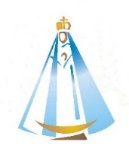 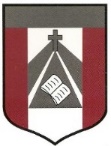 Trabajo Práctico N°13– Ciudadanía Digital Las Claves de Seguridad 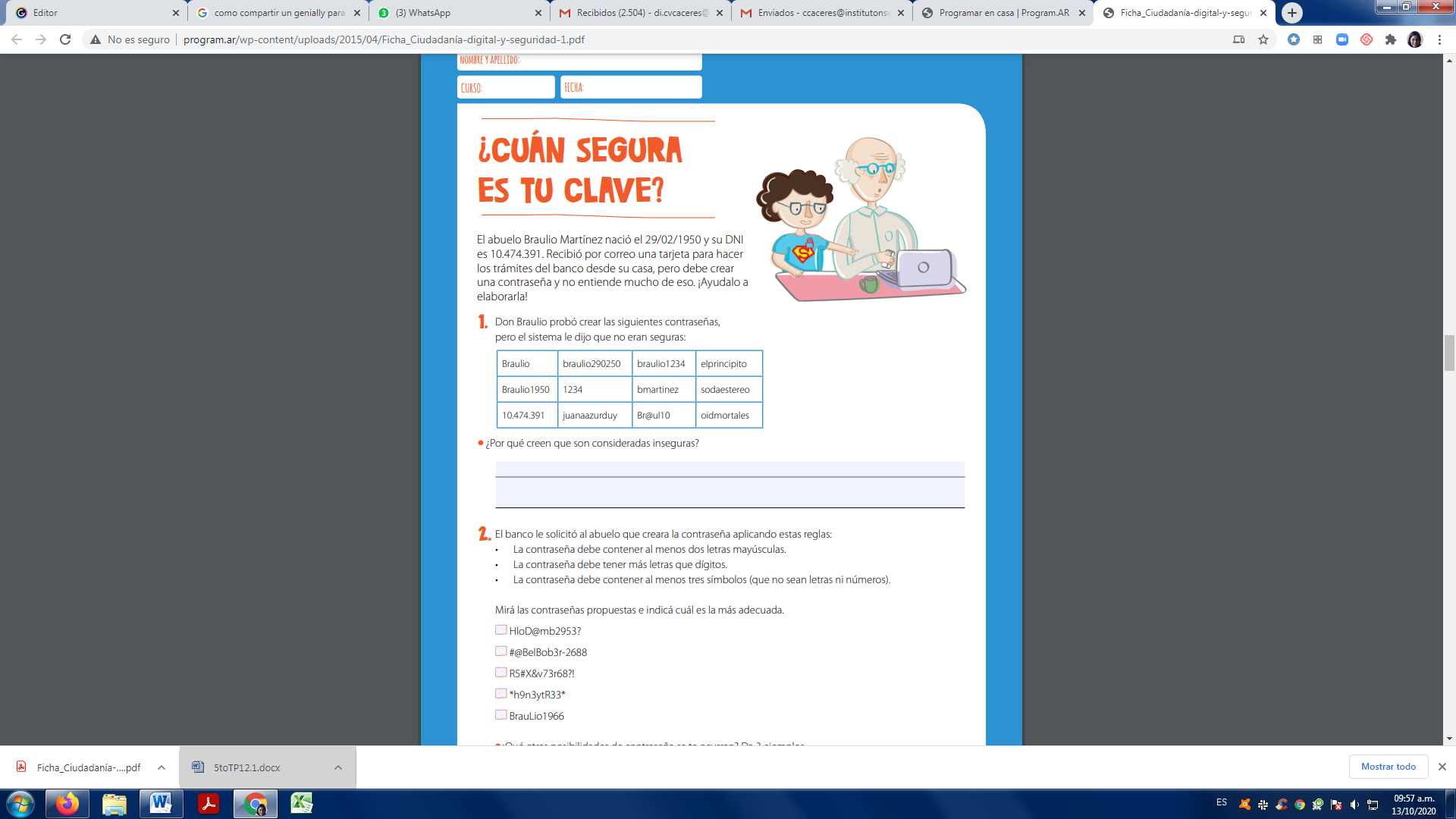 Fichas de lectura (Página 7): ¿Cómo podemos ayudar con las claves?Resolvemos las actividades 1 y 2 propuestas en la pág. 7 en un archivo de Word. Podes leer para la semana próxima (Videollamada) la pág. 8 “La fábrica de contraseñas seguras” y veremos en grupo qué ideas tuvieron. ¡Hasta la semana que viene!5º GradoProfesora: Carolina Cáceresccaceres@institutonsvallecba.edu.ar5toA:https://meet.google.com/nnc-hwvb-vxi5toB:https://meet.google.com/aif-iwss-ngk